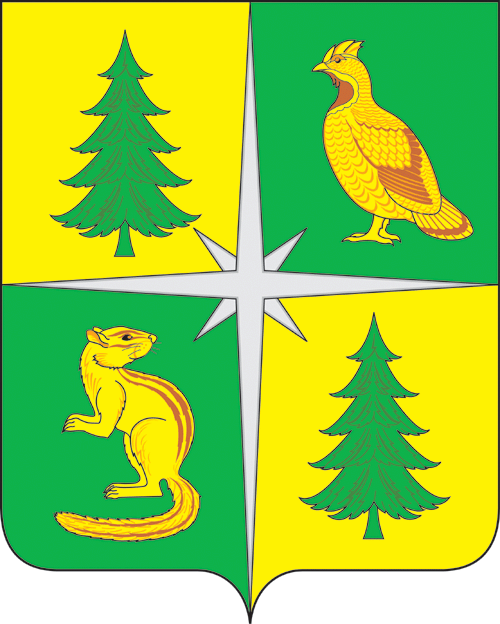 РОССИЙСКАЯ ФЕДЕРАЦИЯ              ИРКУТСКАЯ ОБЛАСТЬАДМИНИСТРАЦИЯ ЧУНСКОГО РАЙОНА Постановление12.07.2023 г.                            рп. Чунский                          № 177Об утверждении Порядка осуществления полномочий органом внутреннего муниципального финансового контроля по внутреннему муниципальному  финансовому контролю в  Чунском районном муниципальном образованииВ соответствии с Бюджетным кодексом Российской Федерации, руководствуясь Федеральным законом «Об общих принципах организации местного самоуправления в Российской Федерации»  от  06.10.2003 г. № 131-ФЗ (ред. от 29.05.2023 года), руководствуясь статьями 38, 50 Устава Чунского районного муниципального образования:Утвердить Порядок осуществления полномочий органом внутреннего муниципального финансового контроля по внутреннему муниципальному финансовому контролю в Чунском районном муниципальном образовании (прилагается).Постановление администрации Чунского района «Об утверждении Порядка осуществления полномочий органом внутреннего муниципального финансового контроля по внутреннему муниципальному финансовому контролю в Чунском районном муниципальном образовании» от 12.10.2017 года № 123  признать утратившим силу.Постановление администрации Чунского района «О внесении изменений в  Порядок осуществления полномочий органом внутреннего муниципального финансового контроля по внутреннему муниципальному финансовому контролю в Чунском районном муниципальном образовании, утвержденный постановлением администрации Чунского района   от 12.10.2017  года № 123» от 26.02.2020 года № 17  признать утратившим силу.Опубликовать настоящее постановление в средствах массовой информации и разместить  на официальном сайте администрации Чунского района в информационно-телекоммуникационной сети Интернет.Контроль исполнения настоящего постановления возложить на заместителя мэра по экономическим и финансовым вопросам.Исполняющий обязанностимэра Чунского районаО.А.Толпекина     Утвержден постановлением администрации Чунского района  от  12.07.2023 г. № 177ПОРЯДОКОСУЩЕСТВЛЕНИЯ ПОЛНОМОЧИЙ ОРГАНОМ ВНУТРЕННЕГО МУНИЦИПАЛЬНОГО ФИНАНСОВОГО КОНТРОЛЯ ПО ВНУТРЕННЕМУ МУНИЦИПАЛЬНОМУ ФИНАНСОВОМУ КОНТРОЛЮ В ЧУНСКОМ РАЙОННОМ МУНИЦИПАЛЬНОМ ОБРАЗОВАНИИОБЩИЕ ПОЛОЖЕНИЯНастоящий Порядок разработан в соответствии со статьей 269.2 Бюджетного кодекса Российской Федерации и определяет основания и порядок проведения проверок, ревизий и обследований (далее – контрольные мероприятия), в том числе перечень должностных лиц, уполномоченных принимать решения об их проведении, о периодичности их проведения, права и обязанности должностных лиц органа внутреннего муниципального финансового контроля, права и обязанности объектов муниципального финансового контроля (их должностных лиц), в том числе по организационно-техническому обеспечению контрольных мероприятий, осуществляемых должностными лицами органами внутреннего муниципального финансового контроля.Органом внутреннего муниципального финансового контроля является структурное подразделение администрации Чунского района – Учреждение финансовое управление администрации Чунского района ( далее – Финансовое управление).Для целей настоящего Порядка под должностными лицами Финансового  управления  понимаются муниципальные служащие, осуществляющие муниципальный финансовый контроль.    Иные понятия и термины применяются в настоящем Порядке в тех значениях, в которых они используются для регулирования соответствующих отношений в Бюджетном кодексе Российской Федерации.Глава 1. ПЕРЕЧЕНЬ НОРМАТИВНЫХ ПРАВОВЫХ АКТОВ,РЕГУЛИРУЮЩИХ ИСПОЛНЕНИЕ ВНУТРЕННЕГО МУНИЦИПАЛЬНОГО  ФИНАНСОВОГО  КОНТРОЛЯКонтрольные мероприятия  осуществляется в соответствии с:Конституцией Российской Федерации ("Российская газета", N 237, 25 декабря 1993 года);Бюджетным кодексом Российской Федерации ("Собрание законодательства Российской Федерации", 3 августа 1998 года, N 31, ст. 3823);Гражданским кодексом Российской Федерации ("Собрание законодательства Российской Федерации", 5 декабря 1994 года, N 32, ст. 3301; 29 января 1996 года, N 5, ст. 410);Кодексом Российской Федерации об административных правонарушениях ("Собрание законодательства Российской Федерации", 2002 год, N 1, ст. 1);Федеральным законом от 2 мая 2006 года N 59-ФЗ "О порядке рассмотрения обращений граждан Российской Федерации" ("Собрание законодательства Российской Федерации", 8 мая 2006 года, N 19, ст. 2060);Федеральным законом от 5 апреля 2013 года N 44-ФЗ "О контрактной системе в сфере закупок товаров, работ, услуг для обеспечения государственных и муниципальных нужд" ("Собрание законодательства Российской Федерации", 8 апреля 2013 года, ст. 1652);Федеральным законом от 9 февраля 2009 года N 8-ФЗ "Об обеспечении доступа к информации о деятельности государственных органов и органов местного самоуправления" (Собрание законодательства Российской Федерации, 16 февраля 2009 года, N 7, ст. 776);федеральным стандартом внутреннего государственного (муниципального) финансового контроля "Принципы контрольной деятельности органов внутреннего государственного (муниципального) финансового контроля", утвержденным постановлением Правительства Российской Федерации от 6 февраля 2020 года N 95 (Официальный интернет-портал правовой информации http://www.pravo.gov.ru);федеральным стандартом внутреннего государственного (муниципального) финансового контроля "Права и обязанности должностных лиц органов внутреннего государственного (муниципального) финансового контроля и объектов внутреннего государственного (муниципального) финансового контроля (их должностных лиц) при осуществлении внутреннего государственного (муниципального) финансового контроля", утвержденным постановлением Правительства Российской Федерации от 6 февраля 2020 года N 100 (Официальный интернет-портал правовой информации http://www.pravo.gov.ru);федеральным стандартом внутреннего государственного (муниципального) финансового контроля "Планирование проверок, ревизий и обследований", утвержденным постановлением Правительства Российской Федерации от 27 февраля 2020 года N 208 (Официальный интернет-портал правовой информации http://www.pravo.gov.ru);федеральным стандартом внутреннего государственного (муниципального) финансового контроля "Реализация результатов проверок, ревизий и обследований", утвержденным постановлением Правительства Российской Федерации от 23 июля 2020 года N 1095 (Официальный интернет-портал правовой информации http://www.pravo.gov.ru);федеральным стандартом внутреннего государственного (муниципального) финансового контроля "Правила составления отчетности о результатах контрольной деятельности ", утвержденным постановлением Правительства Российской Федерации от 16 сентября 2020 года N 1478 (Официальный интернет-портал правовой информации http://www.pravo.gov.ru);федеральным стандартом внутреннего государственного (муниципального) финансового контроля "Проведение проверок, ревизий и обследований и оформление их результатов ", утвержденным постановлением Правительства Российской Федерации от 17 августа 2020 года N 1235 (Официальный интернет-портал правовой информации http://www.pravo.gov.ru);Устав Чунского районного муниципального образования утверждён решением Чунской районной Думы  от 25.05.2011 года № 63 с изменениями   внесенными решением Чунской районной Думы   от 27.12.2021  года зарегистрирован 14.03.2022 № RU385260002022001 (Официальный сайт муниципального образования - https://chuna.mo38.ru/).Глава 2.  ПРЕДМЕТ ВНУТРЕННЕГО МУНИЦИПАЛЬНОГО  ФИНАНСОВОГО КОНТРОЛЯ5.  Предметом внутреннего муниципального  финансового контроля является:- соблюдение положений правовых актов, регулирующих бюджетные правоотношения, в том числе устанавливающих требования к бухгалтерскому учету и составлению и представлению бухгалтерской (финансовой) отчетности государственных учреждений;- соблюдение положений правовых актов, обусловливающих публичные нормативные обязательства и обязательства по иным выплатам физическим лицам, а также за соблюдением условий договоров (соглашений), государственных (муниципальных) контрактов;- соблюдение условий договоров (соглашений), заключенных в целях исполнения договоров (соглашений) о предоставлении средств из соответствующего бюджета, а также в случаях, предусмотренных Бюджетным кодексом Российской Федерации, условий договоров (соглашений), заключенных в целях исполнения государственных (муниципальных) контрактов;- контроль за достоверностью отчетов о результатах предоставления и (или) использования бюджетных средств (средств, предоставленных из соответствующего бюджета), в том числе отчетов о реализации муниципальных программ, отчетов об исполнении муниципальных заданий, отчетов о достижении значений показателей результативности предоставления средств из соответствующего бюджета;- контроль в сфере закупок в соответствии с частью 8  и с частью 3 статьи 99 Федерального закона от 5 апреля 2013 года N 44-ФЗ "О контрактной системе в сфере закупок товаров, работ, услуг для обеспечения государственных и муниципальных нужд" в отношении закупок для обеспечения нужд Иркутской области (далее - контроль в сфере закупок).6. Внутренний муниципальный  финансовый контроль осуществляется в отношении объектов государственного финансового контроля, установленных статьей 266.1 Бюджетного кодекса Российской Федерации (далее - Объект контроля, объект контроля).Глава 3.  ПРИНЦИПЫ КОНТРОЛЬНОЙ ДЕЯТЕЛЬНОСТИ ОРГАНОВ КОНТРОЛЯ7. В ходе контрольной деятельности орган контроля осуществляет контрольное мероприятие - плановую или внеплановую проверку, плановую или внеплановую ревизию, плановое или внеплановое обследование, результатом которых являются сведения, содержащиеся в итоговом документе (акте, заключении), а также решение руководителя (заместителя руководителя) органа контроля, принятое по результатам рассмотрения указанных сведений.8. Общие принципы определяют нормы, которыми должны руководствоваться уполномоченные должностные лица при осуществлении контрольной деятельности, и включают в себя этические принципы, принципы независимости, объективности, профессиональной компетентности, целеустремленности, достоверности, профессионального скептицизма.9. К этическим принципам, которыми руководствуются уполномоченные должностные лица при осуществлении контрольной деятельности, относятся основы поведения государственных служащих и муниципальных служащих, которыми им надлежит руководствоваться при исполнении должностных обязанностей, установленные соответственно общими принципами служебного поведения государственных служащих, утвержденными Указом Президента Российской Федерации от 12 августа 2002 г. N 885 "Об утверждении общих принципов служебного поведения государственных служащих", а также кодексами этики и служебного поведения государственных служащих Российской Федерации и муниципальных служащих, утвержденными соответствующими государственными органами и органами местного самоуправления.10.  Принцип независимости означает, что уполномоченные должностные лица при выполнении возложенных на них задач должны быть независимы от объектов государственного (муниципального) финансового контроля (далее - объекты контроля) и связанных с ними физических лиц в административном, финансовом и функциональном отношении.11.  Принцип объективности означает отсутствие у уполномоченных должностных лиц предубеждений или предвзятости по отношению к объектам контроля и их должностным лицам.12.  Уполномоченные должностные лица должны обеспечивать равное отношение ко всем объектам контроля и их должностным лицам.13. Принцип профессиональной компетентности выражается в применении уполномоченными должностными лицами совокупности профессиональных знаний, навыков и других компетенций, позволяющих им осуществлять контрольные мероприятия качественно.14.  Принцип целеустремленности предполагает строгое соответствие проводимых в рамках контрольного мероприятия уполномоченным должностным лицом мероприятий и действий целям и задачам выполнения контрольного мероприятия.15. Принцип достоверности предполагает необходимость тщательного изучения, сопоставления, перепроверки данных, полученных из разных источников, а при необходимости - осуществления дополнительных контрольных действий в целях установления законности действий объекта контроля. Выводы уполномоченных должностных лиц должны быть обоснованные и подтверждаться информацией и документами.16. Принцип профессионального скептицизма выражается в том, что результаты контрольного мероприятия критически оцениваются, не упускаются из виду подозрительные обстоятельства деятельности объекта контроля, при формулировании выводов контрольного мероприятия не допускаются неоправданные обобщения.Глава 4.  ПРАВА И ОБЯЗАННОСТИ ДОЛЖНОСТНЫХ ЛИЦ ПРИОСУЩЕСТВЛЕНИИ ВНУТРЕННЕГО МУНИЦИПАЛЬНОГО  ФИНАНСОВОГО КОНТРОЛЯ17. При проведении проверки, ревизии, обследования (далее при совместном упоминании - контрольное мероприятие) должностные лица Финансового управления имеют право:а) запрашивать и получать у Объекта контроля на основании обоснованного запроса в письменной или устной форме информацию, документы и материалы, а также их копии, необходимые для проведения контрольных мероприятий;б) получать объяснения у Объекта контроля в письменной или устной формах, необходимые для проведения контрольных мероприятий;в) при осуществлении выездных проверок (ревизий, обследований) беспрепятственно по предъявлении документа  копии  приказа  Финансового управления о проведении контрольного мероприятия посещать помещения и территории, которые занимает Объект контроля, в отношении которого проводится контрольное мероприятие, требовать предъявления поставленных товаров, результатов выполненных работ, оказанных услуг;г) назначать (организовывать) экспертизы, необходимые для проведения контрольных мероприятий, с использованием фото-, видео- и аудиотехники, а также иных видов техники и приборов, в том числе измерительных приборов, с привлечением независимых экспертов (специализированных экспертных организаций), специалистов иных государственных органов (далее - эксперты);д) получать необходимый для осуществления внутреннего государственного (муниципального) финансового контроля доступ к государственным и муниципальным информационным системам, информационным системам, владельцем или оператором которых является Объект контроля, с соблюдением законодательства Российской Федерации об информации, информационных технологиях и о защите информации, законодательства Российской Федерации о государственной и иной охраняемой законом тайне;е) проводить (организовывать) мероприятия по документальному и (или) фактическому изучению деятельности Объекта контроля, в том числе путем проведения осмотра, инвентаризации, наблюдения, пересчета, экспертизы, исследования, контрольных замеров (обмеров).18. При проведении контрольных мероприятий должностные лица Финансового управления обязаны:а) своевременно и в полной мере исполнять в соответствии с бюджетным законодательством Российской Федерации и иными правовыми актами, регулирующими бюджетные правоотношения, полномочия Финансового управления по осуществлению внутреннего государственного финансового контроля;б) соблюдать права и законные интересы Объектов контроля, в отношении которых проводятся контрольные мероприятия;в) проводить контрольные мероприятия в соответствии с приказами Финансового управления  о проведении контрольного мероприятия, предъявлять копию приказа Финансового управления о проведении контрольного мероприятия;г) не совершать действий, направленных на воспрепятствование осуществлению деятельности Объекта контроля при проведении контрольного мероприятия;д) знакомить руководителя (представителя) Объекта контроля с приказом Финансового управления о проведении контрольного мероприятия, с приказом Финансового управления о приостановлении, возобновлении и продлении срока проведения контрольного мероприятия, об изменении состава проверочной (ревизионной) группы (далее - проверочная (ревизионная) группа, рабочая группа), а также с результатами контрольных мероприятий (актами, заключениями);е) не препятствовать руководителю, должностному лицу или иному работнику Объекта контроля присутствовать при проведении контрольных действий по фактическому изучению деятельности объекта контроля (осмотре, инвентаризации, наблюдении, пересчете, экспертизе, исследовании, контрольном замере (обмере) в ходе выездной проверки (ревизии, обследования) и давать пояснения по вопросам, относящимся к предмету контрольного мероприятия;ж) направлять представления, предписания об устранении выявленных нарушений в случаях, предусмотренных бюджетным законодательством Российской Федерации;з) направлять уведомления о применении бюджетных мер принуждения в случаях, предусмотренных бюджетным законодательством Российской Федерации;и) осуществлять производство по делам об административных правонарушениях в порядке, установленном законодательством Российской Федерации об административных правонарушениях;к) обращаться в суд с исковым заявлением о возмещении ущерба, причиненного Иркутской области, в случае неисполнения предписания о возмещении указанного ущерба;л) обращаться в суд с исковым заявлением о признании осуществленных закупок товаров, работ, услуг для обеспечения нужд Иркутской области недействительными в соответствии с Гражданским кодексом Российской Федерации;м) направлять в правоохранительные органы информацию о выявлении факта совершения действия (бездействия), содержащего признаки состава преступления, и (или) документы и иные материалы, подтверждающие такой факт;н) направлять в адрес государственного органа (должностного лица) в порядке, установленном законодательством Российской Федерации, информацию о выявлении обстоятельств и фактов, свидетельствующих о признаках нарушения, рассмотрение которых относится к компетенции такого органа (должностного лица), и (или) документы и иные материалы, подтверждающие такие факты.19.  Должностные лица, назначенные  приказом финансового управления несут ответственность в соответствии с законодательством Российской Федерации за достоверность и объективность результатов проводимых ими контрольных мероприятий, а также за разглашение государственной и иной охраняемой законом тайны.Глава 5.  ПРАВА И ОБЯЗАННОСТИ ЛИЦ, В ОТНОШЕНИИ КОТОРЫХОСУЩЕСТВЛЯЮТСЯ МЕРОПРИЯТИЯ ПО КОНТРОЛЮ20. При проведении контрольных мероприятий должностные лица Объекта контроля имеют право:а) присутствовать при проведении контрольных действий по фактическому изучению деятельности объекта контроля (осмотре, инвентаризации, наблюдении, пересчете, экспертизе, исследовании, контрольном замере (обмере), проводимых в рамках выездных проверок (ревизий, обследований), давать объяснения по вопросам, относящимся к теме и основным вопросам, подлежащим изучению в ходе проведения контрольного мероприятия;б) обжаловать решения и действия (бездействие) Финансового управления (должностных лиц Финансового управления) в порядке, установленном законодательством Российской Федерации и иными нормативными правовыми актами;в) представлять в Финансовое управление возражения в письменной форме на акт (заключение), оформленный по результатам проверки, ревизии (обследования).21. При проведении контрольных мероприятий должностные лица Объекта контроля обязаны:а) выполнять законные требования должностных лиц Финансового управления;б) давать должностным лицам Финансового управления объяснения в письменной или устной формах, необходимые для проведения контрольных мероприятий;в) представлять своевременно и в полном объеме должностным лицам Финансового управления по их запросам информацию, документы и материалы, необходимые для проведения контрольных мероприятий;г) предоставлять должностным лицам Финансового управления, принимающим участие в проведении выездной проверки (ревизии, обследования), допуск в помещения и на территории, которые занимает Объект контроля, а также доступ к объектам экспертизы и исследования;д) обеспечивать должностных лиц Финансового управления, принимающих участие в проведении контрольных мероприятий, помещениями и организационной техникой, необходимыми для проведения контрольных мероприятий;е) предоставлять необходимый для осуществления контрольных мероприятий доступ к информационным системам, владельцем или оператором которых является Объект контроля;ж) не совершать действий (бездействия), направленных на воспрепятствование проведению контрольного мероприятия.Глава 6.  ОПИСАНИЕ РЕЗУЛЬТАТА ИСПОЛНЕНИЯВНУТРЕННЕГО МУНИЦИПАЛЬНОГО  ФИНАНСОВОГО КОНТРОЛЯ22. Результатом исполнения внутреннего муниципального финансового контроля  является акт, заключение.23. При выявлении нарушений законодательства составляются и направляются Объекту контроля представление и (или) предписание.При выявлении по результатам контрольных мероприятий бюджетных нарушений, предусмотренных главой 30 Бюджетного кодекса Российской Федерации, должностное лицо, ответственное за проведение контрольного мероприятия формирует уведомление о применении бюджетных мер принуждения и в срок не позднее 60 календарных дней со дня окончания проведения контрольного мероприятия предоставляет его руководителю Финансового управления.Глава 7.  ПЛАНИРОВАНИЕ, ОРГАНИЗАЦИЯ ПРОВЕДЕНИЯ ИСРОКИ ИСПОЛНЕНИЯ КОНТРОЛЬНЫХ МЕРОПРИЯТИЙ  НА КАЛЕНДАРНЫЙ ГОД24.  Контрольные мероприятия носят плановый или внеплановый характер.25.  Проверки подразделяются на камеральные и выездные, в том числе встречные проверки.26. Внеплановые контрольные мероприятия осуществляются по поручению администрации Чунского района.27.  Основанием для проведения плановых контрольных мероприятий является план контроля в сфере бюджетных правоотношений (далее – план контроля). 28.  Должностным лицом Финансового управления, уполномоченным принимать решения о проведении контрольных мероприятий, о периодичности их проведения, об утверждении состава должностных лиц, проводящих контрольные мероприятия, является руководитель Финансового управления либо лицо, его замещающее (далее – руководитель Финансового управления), данные решения оформляются приказами Финансового управления.29. План контроля утверждается руководителем Финансового управления и представляет собой перечень контрольных мероприятий на соответствующий календарный год. План контрольных мероприятий содержит следующую информацию:темы контрольных мероприятий;наименования объектов внутреннего муниципального  финансового контроля (далее - объект контроля) либо групп объектов контроля по каждому контрольному мероприятию;проверяемый период;период (дата) начала проведения контрольных мероприятий.30.  Контрольные мероприятия в отношении одного объекта контроля и одной темы контрольного мероприятия проводится не чаще одного раза в год.31.  Контрольные мероприятия проводятся в соответствии с запросом контрольных мероприятий,  утвержденным  руководителем Финансового управления (далее - запрос).32. Запрос должен содержать  перечень вопросов, подлежащих изучению при проведении контрольных мероприятий.При составлении запроса должностными лицами Финансового управления проводится сбор и анализ информации об объекте контроля в соответствии с темой контрольных мероприятий. Срок предоставления не менее 3 рабочих дней со дня получения запроса объектом контроля при проведении выездной проверки (ревизии), обследования.33.  Срок проведения контрольного мероприятия (выездной проверки (ревизии)) не может превышать 40 рабочих дней на одном объекте контроля.34.  Общий срок проведения выездной проверки (ревизии) с учетом всех продлений срока ее проведения не может составлять более 60 рабочих дней.35.  Срок реализации результатов контрольного мероприятия не может превышать 60 календарных дней после дня окончания контрольного мероприятия.36. При наличии оснований для продления срока проведения контрольного мероприятия срок продления контрольного мероприятия не может превышать 30 рабочих дней.37. Решение о продлении срока проведения контрольных мероприятий доводится должностными лицами, проводящими контрольные мероприятия до сведения объекта контроля в письменной форме не позднее срока окончания проведения контрольных мероприятий, посредством почтовой, факсимильной, электронной связи либо иным способом, обеспечивающим получение.38. Общий срок исполнения контрольного мероприятия  не может превышать суммы сроков всех административных процедур, предусмотренных настоящим положением.39.  Срок организации проведения контрольного мероприятия не позднее 2 рабочих дней до начала контрольного мероприятия.Глава 8.  ПРОВЕДЕНИЕ КОНТРОЛЬНОГО МЕРОПРИЯТИЯ И ОФОРМЛЕНИЕ ЕГО РЕЗУЛЬТАТОВ40. Основанием для начала контрольного мероприятия является приказ о проведении контрольного мероприятия.41. Контрольное мероприятие проводится рабочей группой либо должностным лицом.42 Контрольные мероприятия осуществляются методом проверки, ревизии, обследования.43. Выездные проверки (ревизии) проводятся по месту нахождения Объекта контроля.Камеральные проверки проводятся по месту нахождения Финансового управления.Обследование может проводиться в рамках камеральных и выездных проверок (ревизий) либо как самостоятельное контрольное мероприятие.44.  Должностное лицо:готовится к проведению контрольного мероприятия;определяет объем и состав контрольных действий по каждому пункту  запроса, а также методы, формы и способы проведения таких контрольных действий;взаимодействует с должностными лицами Объекта контроля;составляет и подписывает акт, заключение.45. Документы, оформляемые при назначении и проведении контрольного мероприятия, и их копии, подлежащие направлению объекту контроля, копии актов и заключений вручаются руководителю (уполномоченному представителю) объекта контроля либо направляются объекту контроля с уведомлением о вручении или иным способом, свидетельствующим о дате их получения, в том числе с применением факсимильной связи и (или) автоматизированных информационных систем, в следующие сроки:копия приказа (распоряжения) органа контроля о назначении контрольного мероприятия - не позднее 24 часов до даты начала контрольного мероприятия;запрос объекту контроля - не позднее одного рабочего дня, следующего за днем его подписания; справка о завершении контрольных действий - не позднее последнего дня срока проведения контрольных действий (даты окончания контрольных действий);иные документы - не позднее 3 рабочих дней со дня их подписания.46.  Решение о назначении контрольного мероприятия принимается руководителем (заместителем руководителя) органа контроля и оформляется приказом органа контроля, в котором указываются:тема контрольного мероприятия, наименование  объекта контроля, реквизиты объекта контроля (в том числе основной государственный регистрационный номер (ОГРН), индивидуальный номер налогоплательщика (ИНН), проверяемый период, метод контроля;основание проведения контрольного мероприятия;состав проверочной (ревизионной) группы или в случае невозможности формирования проверочной (ревизионной) группы уполномоченное на проведение контрольного мероприятия должностное лицо;дата начала проведения контрольного мероприятия;срок проведения контрольного мероприятия;перечень основных вопросов, подлежащих изучению в ходе проведения контрольного мероприятия.47. В ходе контрольных мероприятий проводятся контрольные действия по документальному и фактическому изучению финансовых и хозяйственных операций, совершенных Объектом контроля в проверяемый период.Контрольные действия по документальному изучению проводятся по финансовым, бухгалтерским, отчетным и иным документам Объекта контроля и иных организаций, в том числе путем анализа и оценки полученной из них информации.Контрольные действия по фактическому изучению проводятся путем осмотра, инвентаризации, наблюдения, пересчета, экспертизы, контрольных замеров.48. Контрольные действия могут проводиться сплошным или выборочным способом.Сплошной способ заключается в проведении контрольного действия в отношении всей совокупности финансовых и хозяйственных операций, относящихся к одному вопросу Программы.Выборочный способ заключается в проведении контрольного действия в отношении части финансовых и хозяйственных операций, относящихся к одному вопросу Программы. Объем выборки и ее состав определяются руководителем рабочей группы таким образом, чтобы обеспечить возможность оценки всей совокупности финансовых и хозяйственных операций по изучаемому вопросу.49. Решение об использовании сплошного или выборочного способа проведения контрольных действий по каждому вопросу Программы принимается руководителем Финансового управления либо должностным лицом исходя из содержания вопроса Программы, объема финансовых и хозяйственных операций, относящихся к этому вопросу, состояния бухгалтерского (бюджетного) учета Объекта контроля, срока проведения контрольного мероприятия.50. В ходе контрольных мероприятий проводятся контрольные действия по изучению:учредительных, регистрационных, плановых, бухгалтерских, отчетных и других документов (по форме и содержанию);полноты, своевременности и правильности отражения совершенных финансовых и хозяйственных операций в бухгалтерском (бюджетном) учете и бухгалтерской (бюджетной) отчетности, в том числе путем сопоставления записей в учетных регистрах с первичными учетными документами, показателей бухгалтерской (бюджетной) отчетности с данными аналитического учета;фактического наличия, сохранности и правильного использования материальных ценностей, находящихся в областной собственности, денежных средств и ценных бумаг, достоверности расчетов, объемов поставленных товаров, выполненных работ и оказанных услуг, операций по формированию затрат и финансовых результатов;постановки и состояния бухгалтерского (бюджетного) учета и бухгалтерской (бюджетной) отчетности у Объекта контроля;наличия и состояния текущего контроля за движением материальных ценностей и денежных средств, правильностью формирования затрат, полнотой оприходования, сохранностью и фактическим наличием продукции, денежных средств и материальных ценностей, достоверностью объемов выполненных работ и оказанных услуг;достоверности отражаемых в отчете о ходе реализации муниципальной программы конкретных результатов, достигнутых за отчетный период; перечня мероприятий, выполненных и не выполненных в установленные сроки, данных об использовании бюджетных ассигнований и иных средств на выполнение мероприятий;достоверности отражаемых в отчете об исполнении муниципального задания фактических значений показателей муниципального задания;принятых Объектом контроля мер по устранению нарушений, возмещению материального ущерба, привлечению к ответственности виновных лиц по результатам предыдущих контрольных мероприятий.51.  При проведении выездной проверки (ревизии) изучается система внутреннего контроля Объекта контроля и оценивается ее надежность.52.  Оценка системы внутреннего контроля, как правило, осуществляется на основе предыдущего опыта работы с Объектом контроля и подкрепляется:запросами к должностным лицам и работникам Объекта контроля;изучением описаний системы внутреннего контроля (внутренних стандартов и процедур и т.п.), должностных регламентов и инструкций работников Объекта контроля;изучением документов, создаваемых в рамках внутреннего контроля.53. Обследование, проводимое в рамках камеральных и выездных проверок (ревизий), проводится в срок не более 20 рабочих дней.54.  Результаты контрольного мероприятия оформляются, соответственно, актом, заключением (далее - акт).55.  В срок не позднее двух рабочих дней со дня подписания акта один экземпляр акта направляется Объекту контроля посредством почтовой, факсимильной, электронной связи либо иным способом, обеспечивающим его получение.56. Акт, заключение составляются в одном экземпляре и подписываются руководителем контрольного мероприятия.57. Копия акта, заключения вручается руководителю объекта контроля, его уполномоченному представителю или направляется объекту контроля в порядке, предусмотренном пунктом 45 настоящего порядка.58.  Объект контроля вправе представить письменные возражения по результатам контрольного мероприятия (далее - возражения).59. Возражения (пояснения) представляются в Финансовое управление  посредством электронной и факсимильной связи либо нарочным с отметкой о вручении в срок не более 3 рабочих дней после получения акта. При этом руководитель Объекта контроля или лицо, им уполномоченное, обязан(о) приложить к таким возражениям (пояснениям) документы, подтверждающие их обоснованность. Возражения (пояснения) приобщаются к рабочей документации по контрольному мероприятию.Возражения (пояснения), представленные позже установленного срока, не принимаются и не рассматриваются.60.  Финансовое управление  в срок не более 5 рабочих дней со дня получения возражений рассматривает их обоснованность, готовит по ним свое письменное заключение (далее - заключение по возражениям), один экземпляр которого направляет Объекту контроля, второй приобщает к рабочей документации по контрольному мероприятию.Заключение по возражениям направляется Объекту контроля посредством электронной или факсимильной связи либо вручается руководителю Объекта контроля либо лицу, им уполномоченному, под расписку.Глава 9.  РЕАЛИЗАЦИЯ РЕЗУЛЬТАТОВ КОНТРОЛЬНОГО МЕРОПРИЯТИЯ61. Реализация результатов контрольного мероприятия осуществляется в соответствии с требованиями, установленными федеральным стандартом внутреннего государственного (муниципального) финансового контроля «Реализация результатов проверок, ревизий и обследований», утвержденным постановлением Правительства Российской Федерации от 23 июля 2020 года N 1095 (далее - федеральный стандарт «Реализация результатов»), Ведомственным стандартом внутреннего государственного финансового контроля  «Реализация результатов проверок, ревизий и обследований», утвержденным приказом службы государственного финансового контроля Иркутской области от 16 сентября 2020 года N 24-спр (далее - ведомственный стандарт «Реализация результатов»).62. Акт проверки (ревизии), возражения Объекта контроля на акт (при их наличии), а также иные материалы контрольного мероприятия подлежат рассмотрению руководителем Финансового управления, по результатам которого принимается одно или несколько решений:о наличии или об отсутствии оснований для направления представления и (или) предписания объекту контроля;о наличии или об отсутствии оснований для направления информации в правоохранительные органы, органы прокуратуры и иные государственные (муниципальные) органы;о наличии или об отсутствии оснований для назначения внеплановой выездной проверки (ревизии) (далее - повторная проверка (ревизия), в том числе при наличии:письменных возражений от объекта контроля и представленных объектом контроля дополнительных документов, относящихся к проверенному периоду, влияющих на выводы по результатам проведения проверки (ревизии);признаков нарушений, которые не могут в полной мере быть подтверждены в рамках проведенной проверки (ревизии).Заключение, составленное по результатам обследования, возражения Объекта контроля на него (при их наличии), а также иные материалы обследования подлежат рассмотрению руководителем Финансового управления, по результатам которого может быть принято решение о проведении внеплановой выездной проверки (ревизии).63. Акт, заключение и иные материалы контрольного мероприятия подлежат рассмотрению руководителем Финансового управления  в срок не более 50 рабочих дней со дня подписания акта, заключения.64. Представление и (или) предписание, информация в правоохранительные органы, органы прокуратуры и иные государственные (муниципальные) органы решает и подписывает руководитель  Финансового управления.65.  Представление направляется Объекту контроля не позднее 10 рабочих дней со дня принятия решения руководителем Финансового управления в порядке, установленном ведомственным стандартом «Реализация результатов», готовит отчет о результатах контрольного мероприятия по форме, утвержденной правовым актом Финансового управления (далее - отчет), и предоставляет его руководителю на рассмотрение руководителю Финансового управления. 66.  По результатам рассмотрения отчета руководитель Финансового управления принимает одно из следующих решений:а) о подготовке и направлении объекту контроля предписания и (или) представления;б) об отсутствии оснований для подготовки и направления предписания и (или) представления;в) о проведении выездной проверки или ревизии по результатам рассмотрения отчета о камеральной проверки или обследования.67.  Производство по делам об административном правонарушении осуществляется в порядке и сроки, установленные Кодексом Российской Федерации об административных правонарушениях.Глава 10.  ТРЕБОВАНИЯ К СОСТАВЛЕНИЮ И ПРЕДСТАВЛЕНИЮОТЧЕТНОСТИ О РЕЗУЛЬТАТАХ ПРОВЕДЕНИЯ КОНТРОЛЬНЫХ МЕРОПРИЯТИЙ68. В целях раскрытия информации о полноте и своевременности выполнения Плана, обеспечения эффективности контрольной деятельности, а также анализа информации о результатах проведения контрольных мероприятий Финансовое управление ежегодно осуществляет подготовку и представление мэру Чунского района годового отчета о деятельности Финансового управления, в части контрольных мероприятий, за отчетный календарный год (далее - Годовой отчет).Срок представления годового отчета мэру Чунского района - не позднее 25 января текущего года.Исполняющий обязанности руководителя  аппарата администрации Чунского района								В.В. Назарова